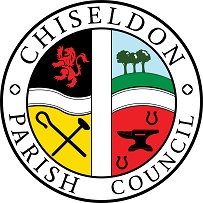 You are summoned to the extra APRIL 2021 PARISH COUNCIL MEETING.AGENDA on Monday 26th April 2021 at 7.15pm.  Virtual meeting via Microsoft Teams. See bottom of agenda for link.  PUBLIC RECESS   -   to receive questions and comments from the public on Council related matters.  Members of the public are allowed to address the Chairman for 3 minutes.  No decisions will be taken at this meeting. Discussion will only take place when a subject raised is within an agenda item.  Maximum 10 minutes1.  LIST ATTENDANCES AND VOTE ON APPROVAL OF APOLOGIES FOR ABSENCE (Absences without apologies to be noted separately)2. DECLARATIONS OF INTERESTS and vote on any dispensations requested.3. AMENDMENT TO STANDING ORDERS.  Alterations to facilitate the Annual meeting of the Parish Council in line with Covid19 restrictions.4.  Items for next agenda. (Cannot be discussed and/or voted on at this meeting)The next Full Council meeting will be on date to be confirmed 2021 at 7.30pm, remote meeting via MS TeamsContact details  Mrs Clair Wilkinson,    Clerk and Responsible Financial Officerclerk@chiseldon-pc.gov.uk     Tel 01793 740744 (office currently not staffed)Signed by Clerk:    C Wilkinson    Dated: 19th April 2021      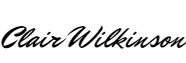 Public notice – if you comment during public recess at a council meeting your personal details (such as name and address as relevant) will be recorded on the minutes.  Please advise the Clerk at the time of speaking if you do not wish your personal details to be noted.  Please see our privacy policy on www.chiseldon-pc.gov.uk for full details of how we store & manage data. Legislation to allow the council to vote and/or act:n/a for this meetingThe public should request a copy of additional materials for agenda items, directly to the clerk at clerk@chiseldon-pc.gov.ukMS Teams Link:https://teams.microsoft.com/l/meetup-join/19%3ameeting_YTA2OTUxMDgtM2IxZi00OWIwLWFhOGUtOTQ1NzNmYTExMDJj%40thread.v2/0?context=%7b%22Tid%22%3a%22994eb4e1-2fcb-47f9-a34e-66c6767624a1%22%2c%22Oid%22%3a%22abfe080e-0d86-401d-95dd-e231c117cc34%22%7d